Aan de bewoners van dit adresDatum:	26 september 2022Referentie:	RW/JSOnderwerp:	Aanbieding 16 woningen Rembrandtkade en omgevingBeste heer, mevrouw,Rijswijk Wonen renoveert 93 woningen aan en rondom de Rembrandtkade. Dit is het eerste project waarbij 50% van de lege woningen (in dit geval 16 stuks) worden gereserveerd voor bewoners van Te Werve Oost van wie de woning wordt gesloopt.Het gaat om onderstaande woningen. De huurprijs van de woningen is € 763,47 kale huur + €1,15 servicekosten dus in totaal € 764,62. Met deze huurprijs kunt u huurtoeslag aanvragen. (Of u hiervoor in aanmerking komt kunt u nakijken op de website van de belastingdienst.)Om voor een woning in aanmerking te komen gelden de volgende voorwaarden:U huurt een woning van Rijswijk Wonen in Te Werve Oost; enDit is geen tijdelijk huurcontract; enUw woning staat op de lijst van te slopen woningen; enU huurt momenteel een woning met tuin, waarbij de tuin officieel onderdeel uit maakt van het gehuurde; enUw inkomen is minimaal € 32.675 en niet hoger dan € 49.013 (prijspeil 2022); enUw huishouden bestaat uit het aantal personen dat in de tabel is vermeld; enU staat op 24 oktober 2023 ingeschreven bij www.woonnet-haaglanden.nlVoldoet u niet aan de voorwaarden? Dan kunt u helaas niet op deze woningen reageren. Wellicht dat u bij een volgend project wel kunt reageren. U krijgt daar opnieuw informatie over. Bent u nog niet ingeschreven op Woonnet-Haaglanden, dan kunt u dit alsnog (snel!) doen. Op www.rijswijkwonen.nl/huurwoning-zoeken leest u hoe.VolgordeAls er meerdere bewoners uit Te Werve Oost geïnteresseerd zijn en aan de voorwaarden voldoen, dan geldt het volgende:Bewoners uit fase 1 gaan vóór die uit fase 2; bewoners uit fase 2 gaan vóór die uit fase 3, enzovoort Woont u in dezelfde fase, dan geldt uw woonduur (ingangsdatum contract huidige woning)Iedereen die op tijd heeft gereageerd ontvangt van ons een reactie. Deze volgt uiterlijk twee weken nadat de reactietermijn is gesloten. In deze reactie staat of u voldoet aan de voorwaarden. Als dit zo is, dan ontvangt u ook informatie over uw plaats op de ranglijst.Wij nemen op volgorde van de ranglijst contact op met de kandidaten. Interesse aangeven voor 24 oktober 2023Als u interesse heeft in een woning uit dit project, vragen wij u bijgaand formulier in te vullen en een foto hiervan te mailen naar tewerve@rijswijkwonen.nl. U kunt op dit formulier aangeven voor welke woningen u belangstelling heeft. Als u geen mailadres heeft, kunt u het formulier opsturen naar:Rijswijk WonenPostbus 1952280 AD RijswijkOf u kunt het formulier bij het kantoor van Rijswijk Wonen in de bus doen (Lange Kleiweg 6).Uw reactie moet voor 24 oktober 2023 bij ons binnen zijn. Reacties die later komen worden niet in behandeling genomen. Ook is het belangrijk dat u op die datum alle benodigde informatie heeft aangeleverd bij Woonnet-Haaglanden. (Zie het kader hiernaast).Op de volgende pagina leest u wat de verdere spelregels zijn. Overige spelregelsOm alles goed en open te laten verlopen is het belangrijk dat u ook het volgende weet:De informatie die u aanlevert moet correct zijn; als de informatie niet klopt kan dit ervoor zorgen dat u niet in aanmerking komt voor de aangeboden woningen.Bij acceptatie van een woning via dit aanbod verliest u uw inschrijving bij Woonnet Haaglanden (zoals ook bij een andere acceptatie zou gelden).Bij acceptatie van een woning heeft u recht op de verhuiskostenvergoeding die voor de (niet tijdelijke) huurders van het vernieuwingsgebied geldt.Als u terug wilt keren in de nieuwbouw van Te Werve Oost kunt u dit aangeven op het formulier. Houdt u er rekening mee dat dit ook pas aan het einde van het project (naar verwachting in 2030) kan zijn.Informatie over de woningenDe eengezinswoningen worden verhuurd zodra het verduurzamingsproject is afgerond. Meer hierover leest u op www.rijswijkwonen.nl/project/rembrandtkade-eo. 

De woningen hebben een voortuin en een achtertuin. De keuken, badkamer en het toilet zijn gerenoveerd. De woningen hebben betonnen vloeren beneden, houten vloeren boven en dubbel glas. De muren worden kaal opgeleverd. Er kan alleen gekookt worden op elektriciteit. Er zijn 5 stroomgroepen aanwezig.
Op bijgaand kaartje hebben we de betreffende woningen aangegeven. Hier kunt u zien waar de woning staat, op welke kant de tuin ligt, enzovoort.Vragen?Met vragen kunt u mij bellen of mailen: 070-3364200 of projectleider@rijswijkwonen.nl. Met vriendelijke groet,Joost SlagerSociaal projectleider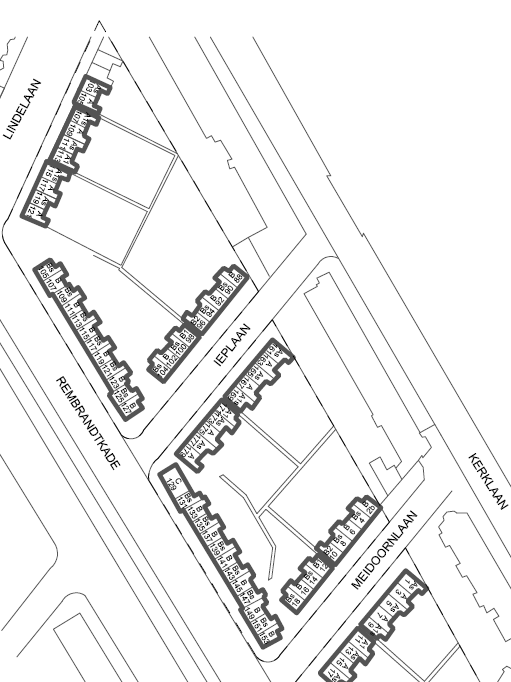 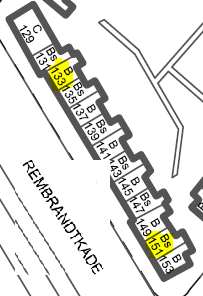 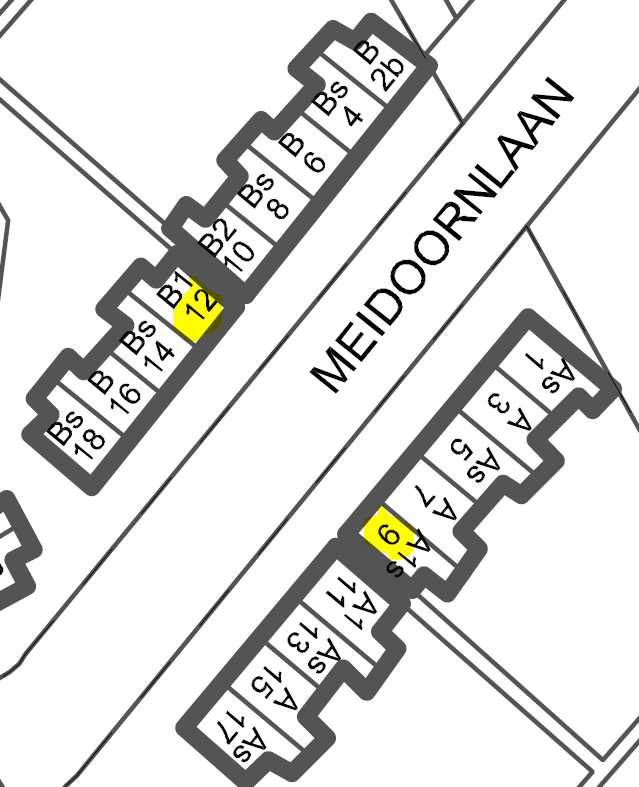 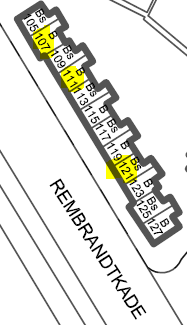 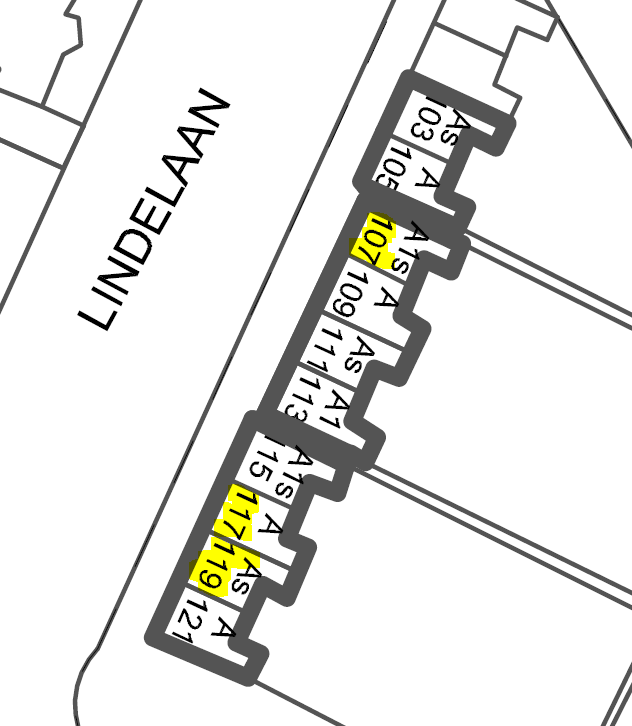 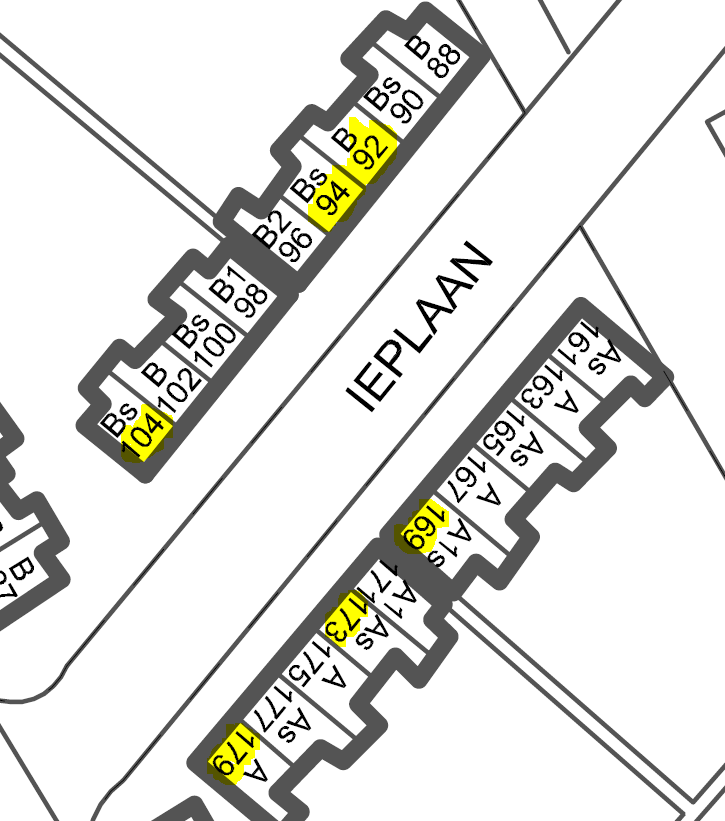 Reactieformulier woningen Rembrandtkade en omgevingKruis de woningen aan waar u belangstelling voor heeft. U kunt zoveel woningen aankruisen als u wilt. Het aankruisen van uw belangstelling verplicht u tot niets. U krijgt, als u in aanmerking komt voor een woning en uw gegevens zijn goedgekeurd, de mogelijkheid om de woning te bezichtigen. Pas na ondertekening van het huurcontract is de verhuring definitief. Zorg dat u dit formulier vóór 24 oktober bij Rijswijk Wonen heeft ingeleverd en dat u dan ook correct staat ingeschreven bij Woonnet Haaglanden.*) Deze data zijn onder voorbehoudUw gegevens:Naam: 		…………………………………………………………………………………………Huidig adres:	…………………………………………………………………………………………Inschrijfnr Woonnet:	……………………………………………………………………………….Mailadres:	…………………………………………………………………………………………Tel.nr.		…………………………………………………………………………………………AdresAantal slaapkamersAantal personen huishoudenIeplaan 9232 t/m 4Ieplaan 9422 t/m 3Ieplaan 10432 t/m 4Ieplaan 16932 t/m 4Ieplaan 17322 t/m 3Ieplaan 17922 t/m 3Lindelaan 10932 t/m 4Lindelaan 11722 t/m 3Lindelaan 11922 t/m 3Meidoornlaan 932 t/m 4Meidoornlaan 1232 t/m 4Rembrandtkade 10732 t/m 4Rembrandtkade 11122 t/m 3Rembrandtkade 12132 t/m 4Rembrandtkade 13322 t/m 3Rembrandtkade 15122 t/m 3Belang-stellingAdresAantal slaap-kamersAantal personen huishoudenBeschikbaar per *)OIeplaan 923 2 t/m 4Eind 2022OIeplaan 9422 t/m 3Eind 2022OIeplaan 10432 t/m 4Eind 2022OIeplaan 16932 t/m 4Eind 2022OIeplaan 17322 t/m 3Eind 2022OIeplaan 17922 t/m 3Eind 2022OLindelaan 10932 t/m 4Begin 2023OLindelaan 11722 t/m 3Begin 2023OLindelaan 11922 t/m 3Begin 2023OMeidoornlaan 932 t/m 4Okt/nov 2023OMeidoornlaan 1232 t/m 4Okt/nov 2023ORembrandtkade 10732 t/m 4Eind 2022ORembrandtkade 11122 t/m 3Eind 2022ORembrandtkade 12132 t/m 4Eind 2022ORembrandtkade 13322 t/m 3Okt/nov 2023ORembrandtkade 15122 t/m 3Okt/nov 2023